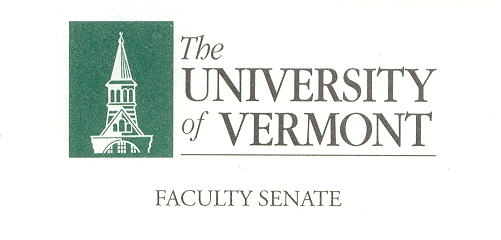 Executive CouncilJune 23, 2020	10:00 – 11:30 AMMicrosoft TeamsAgenda10:00Thomas Chittenden Remarks10:03Degree Corrections (vote)10:05FPPC Resolution and Deans Group Outline for Restructuring Conversations & Report for the coming Academic Year – Dave Jenemann (30 min)10:35Faculty Representation – Julie Roberts (20 min)10:45UVM Strong Subcommittees from Serving Members (10 min)10:55Statement of Principles for Instruction 2020-2021 – Ken Allen (10 min)11:15Campus Children’s Center task force representation – Chris Burns (10 min)11:25New Business11:30Adjourn